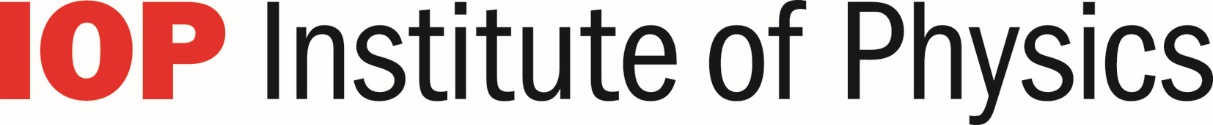 TSST COURSE AUDIT FORMThis form is designed to allow community based panels of teachers to evaluate each other's course, facilitated by the Institute of Physics.Courses which meet the required standard will be deemed to have received IOP-enabled community approval.Evaluators will be primarily looking at consistency between course objectives/outcomes and mode of delivery.  The audit form is designed to test the coherence of the course as described. Individual courses may vary in length and it is for individual participants to decide which advertised length suits their needs best.However, based on community feedback, it was felt that it would be helpful to provide some guidance as to specific aspects. Most specific recommendations are given in the Notes columns. In addition it was felt that a TSST course securing IOP approval would normally be expected to take 30-50 hours to complete, excluding unmonitored independent learning time. Please note that a course submitted for auditing will not be penalised if it does not meet a stated guideline. However, the approval panel will expect to see some justification.Institute of Physics will publish details of all community approved courses on the IOP website.Name of lead schoolFairfax AcademyLead contactRachel ClarkeDate submittedSeptember 2018Course summaryNotesThis course is designed to enable teachers of specialisms outside of science, science teachers with a need to develop their Physics knowledge and pedagogy and returning Physics specialists with the knowledge and skills they need to be able to teach confidently up to KS4 / GCSE level. Specifically, it looks to enable safe and confident delivery and appraisal of required practical activities, a solid understanding of the scientific process (particularly for non-science specialists) and the subject knowledge and mathematical skills required to allow them to teach all aspects of KS3 and KS4 Physics.The programme will run over one academic year with a twilight session and one face-to-face day each half term.  The twilight sessions will be delivered by subject specialists who are experienced teachers along with colleagues from local universities that provide ITT in this specialism and will focus on the development of understanding of the physical science content along with some ideas and ‘tricks of the trade’ on how to deliver the content.  The face-to-face days will focus on lesson planning for the subject to include appropriate pedagogical development and strategies for planning effective lessons.  
Through team planning a lesson to be taught, common misconceptions will be identified along with strategies for addressing them.  The face-to-face days will be delivered by a Physics SLE along with colleagues from the science teams in our alliance schools. The structure for twilight sessions (1x 2 hours per half-term) will be an overview of the specification requirements for the topic in question, followed by discussion of the common misconception areas, how to use terminology and practical work effectively to convey the correct understanding and ways of discussing technical areas, e.g. rearrangement of formulae and discussing forces vs. motion produced or velocity vs acceleration. The general structure for each face-to-face day is that the morning will be spent discussing specification requirements and subject knowledge for that area, in addition to then planning a lesson that will be team-taught in the afternoon to an appropriately selected class. This lesson will then be evaluated.Throughout the entire course, an online VLE will be used to provide supporting materials and a collaborative workspace for all course participants, in addition to being a communication tool for individual support on an as-required basis.At the beginning of the programme participants will sit a baseline test based on the six key elements identified for each subject specialism.  A comparable baseline test will be sat at the end of the programme to assess the rigour of learning and subject knowledge. Throughout the programme; twilight sessions will be quality assured by leadership members with appropriate subject specialisms from across the alliance.  The subject specialists delivering the twilight sessions will receive feedback and coaching on their delivery and facilitation. When team teaching lessons participants will be observed and monitored by experienced classroom practitioners.  Feedback will be provided through personalised coaching and records kept to monitor the level of improvement and key areas for development. The final twilight session of the programme in summer term 2 will give participants the opportunity to evaluate all elements of the course and produce an action plan for the next stages in their development.Short description of the course (e.g. objectives and expected outcomes)